Sösdala Simsällskap inbjuder tillSösdala  Cup 2018Söndagen den 9 decemberPlats: 		Sösdala simhall, 25m bassäng med 4 banor, manuell tidtagning.Åldersklasser:	A – 11 år och yngre (-07)		B – 12-13 år (06-05)		C – 14-15 år (04-03)		D - 16 år och äldre (-02 )Tider: 		Pass 1 Insim kl. 08.00 Start kl. 09.00 Anmälan: 	Görs senast den 23 november med anmälningsfil Wingrodan via e-mail till sosdalass@gmail.com , eller Tempus anmälanStartavgift: 	50:- per individuell start. 100:- per lag i lagkappen ”Julklappsjakten”. Faktura skickas ut till deltagande klubb.Deltagarantal: 	Tävlingen arrangeras i ett längre pass med en paus ungefär vid tävlingens mitt.Startlistor: 	Publiceras på Sösdala SS hemsida under vecka 48 samt till deltagande klubb via e-mail under vecka 48Resultatlistor: 	Anslås i simhallen under tävlingen. Erhålles snarast via mail samt på vår hemsida efter tävlingen.Strykningar: 	Görs på strykningslistor och lämnas till sekretariatet  kl. 08.00, men ju tidigare desto bättre. Priser: 		Åldersklass A, B, C och D: Priser till placering 1-3 (pokal)	                      Julklappsjakten: Julklapp till alla deltagande lag.                                            Heatpriser lottas ut i varje heatFörsäljning: 	HEAD kommer att finnas på plats och sälja badkläder m.m. Under båda passen har vi lotterier samt försäljning av dryck, toast, korv med bröd, smörgåsar, frukt och godis.Frågor: 		Kontakta Peter Persson tel. 0709606615                                            Mail: sosdalass@gmail.comGit Wilson (tävlingsledare) tel. 0736260105 (sms under tävlingsdagen).GDPR:                               Klubbar som anmäler simmare är medvetna om GDPR och ger därför Sösdala SS tillstånd att publicera namn, ålder, klubbtillhörighet m.m. i start-heat-, resultat- och programlistor, samt på hemsidor tillhörande Sösdala SS, deltagande klubbar och TempusSösdala Cup söndagen den 9 december 2018GrenordningPass 1Gren id	Namn		Åldersklass1	100 Medley flickor	ABCD2	100 Medley pojkar	ABCD3	50 Fritt flickor	ABCD4	50 Fritt pojkar	ABCD5	25 Fjäril flickor	A6	25 Fjäril pojkar	A7 	50 Fjäril flickor	BCD8	50 Fjäril pojkar	BCD9 	Lagkapp – mix 2-8 x 25 Fritt (= valfritt simsätt)	”Julklappsjakten” del 1LÄNGRE PAUS10	50 Bröst flickor	ABCD11	50 Bröst pojkar	ABCD12	50 Rygg flickor	ABCD13	50 Rygg pojkar	ABCD14	Lagkapp – mix 2-8 x 25 Fritt (= valfritt simsätt)	”Julklappsjakten” del 2Julklappsjakten är en lagkapp med överraskningar! Regler och förutsättningar presenteras precis innan start. Välj själv hur många deltagare ert lag ska ha! Blanda själva era åldrar på deltagarna. Alla starter sker från vattnet. Bjud på ett gott skratt och lite trevlig stämning i simhallen! Julklapp till alla deltagande lag. Resultatet för del 1 och 2 läggs samman för att slutligen kora segrande lag. 1 lag/klubb.Viktig information:I Sösdala simhall gör simmarna det som borde vara en självklarhet: De duschar innan de går i bassängen! Vi önskar att du som tränare upplyser era simmare om detta, tack på förhand.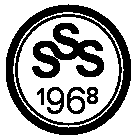 Varmt välkomna till en fartfylld simtävling i Sösdala!